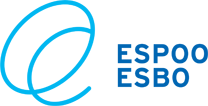            	Espoon Kasvun ja oppimisen toimiala                     Tutkimuslupahakemus9LIITTEET	Merkitse alle rastilla	 Tutkimussuunnitelma	 Tutkimusrekisteritiedot	 Haastattelurunko/kyselylomake	 Suostumuslomake	 Tiedote/tiedotteet tutkimuksesta EU:n yleisen tietosuoja-asetuksen mukainen vaikutustenarviointi	 Muu, mikä?      1. TUTKIMUKSENNIMI2. KOHDEYKSIKKÖTutkimuksen suunniteltu kohdeyksikkö (-yksiköt) Espoon kaupungissaTutkimuksen suunniteltu kohdeyksikkö (-yksiköt) Espoon kaupungissaTutkimuksen suunniteltu kohdeyksikkö (-yksiköt) Espoon kaupungissa3. TUTKIMUKSENKUVAUSLyhyt kuvaus tutkimuksen sisällöstä ja menetelmistä (max. 160 merkkiä). (Liitä tutkimussuunnitelma liitteeksi.)Onko tutkimussuunnitelma salassa pidettävä? Kyllä, perustelut:       Ei, tutkimussuunnitelma on julkinen.Lyhyt kuvaus tutkimuksen sisällöstä ja menetelmistä (max. 160 merkkiä). (Liitä tutkimussuunnitelma liitteeksi.)Onko tutkimussuunnitelma salassa pidettävä? Kyllä, perustelut:       Ei, tutkimussuunnitelma on julkinen.Lyhyt kuvaus tutkimuksen sisällöstä ja menetelmistä (max. 160 merkkiä). (Liitä tutkimussuunnitelma liitteeksi.)Onko tutkimussuunnitelma salassa pidettävä? Kyllä, perustelut:       Ei, tutkimussuunnitelma on julkinen.3. TUTKIMUKSENKUVAUSAineiston otanta ja keruuaikaAineiston otanta ja keruuaikaAineiston otanta ja keruuaika3. TUTKIMUKSENKUVAUSTutkimuksen tarkoitus  Pro gradu	 Lisensiaattityö		 Väitöskirja Muu opinnäytetyö, mikä      	 Muu, mikä?      Tutkimuksen arvioitu valmistumisaika:      Tutkimuksen tarkoitus  Pro gradu	 Lisensiaattityö		 Väitöskirja Muu opinnäytetyö, mikä      	 Muu, mikä?      Tutkimuksen arvioitu valmistumisaika:      Tutkimuksen tarkoitus  Pro gradu	 Lisensiaattityö		 Väitöskirja Muu opinnäytetyö, mikä      	 Muu, mikä?      Tutkimuksen arvioitu valmistumisaika:      4. TUTKIMUKSEN TOTEUTUSOvatko tutkimuksen kohteena kasvun ja oppimisen toimialan asiakkaat, esim. oppilaat? Kyllä	 Ei Kyllä	 Ei4. TUTKIMUKSEN TOTEUTUSOnko tutkimuksen kohteena kasvun ja oppimisen toimialan henkilöstö? Kyllä	 Ei Kyllä	 Ei4. TUTKIMUKSEN TOTEUTUSOnko tutkimuksen kohteena henkilö (henkilöitä), jonka osallistumisesta päättää huoltaja tai edunvalvoja Kyllä	 EiJos kyllä, selvitä Lisätietoja -kohtaan, miten huoltajan suostumus hankitaan Kyllä	 EiJos kyllä, selvitä Lisätietoja -kohtaan, miten huoltajan suostumus hankitaan4. TUTKIMUKSEN TOTEUTUSTutkittavien henkilöiden lukumäärä4. TUTKIMUKSEN TOTEUTUSKäsitelläänkö tutkimuksessa henkilötietoja Kyllä	 Ei Kyllä	 Ei4. TUTKIMUKSEN TOTEUTUSMuodostuuko tutkimusta tehtäessä henkilötietopohjainen tutkimusrekisteri Kyllä	 EiJos kyllä, täytä myös Tutkimusrekisteritiedot -lomake Kyllä	 EiJos kyllä, täytä myös Tutkimusrekisteritiedot -lomake4. TUTKIMUKSEN TOTEUTUSKäytetäänkö tutkimuksessa jo olemassa olevien rekistereiden tietoja Kyllä	 EiJos kyllä, selvitys Lisätietoja -kohtaan Kyllä	 EiJos kyllä, selvitys Lisätietoja -kohtaan4. TUTKIMUKSEN TOTEUTUSOnko tutkimus osa jotain laajempaa tutkimusta / projektia Kyllä	 EiJos kyllä, selvitys Lisätietoja -kohtaan. Kyllä	 EiJos kyllä, selvitys Lisätietoja -kohtaan.4. TUTKIMUKSEN TOTEUTUSAineiston keruumenetelmä Kysely           Havainnointi Haastattelut  Asiakirja-analyysi Muu, mikä: Kysely           Havainnointi Haastattelut  Asiakirja-analyysi Muu, mikä:4. TUTKIMUKSEN TOTEUTUSMiten tutkimusaineisto säilytetään tietoturvallisesti tutkimuksen teon ajan (esim. lukollinen kaappi, salasanat, kulunvalvonta, käyttöloki, pseudonymisointi)?Miten tutkimusaineisto säilytetään tietoturvallisesti tutkimuksen teon ajan (esim. lukollinen kaappi, salasanat, kulunvalvonta, käyttöloki, pseudonymisointi)?Miten tutkimusaineisto säilytetään tietoturvallisesti tutkimuksen teon ajan (esim. lukollinen kaappi, salasanat, kulunvalvonta, käyttöloki, pseudonymisointi)?4. TUTKIMUKSEN TOTEUTUSTutkimusaineiston hävittäminen tai arkistointi tutkimuksen päätyttyä Tutkimusaineisto ja tunnistetiedot hävitetään. Miten aineisto tuhotaan tietoturvallisesti ja milloin? Tutkimusaineisto arkistoidaan ilman tunnistetietoja. Miten tunnistetiedot tuhotaan tietoturvallisesti ja milloin? Tutkimusaineisto arkistoidaan tunnistetiedoin tutkimuksen päätyttyä arkistolain mukaisesti. Miten tutkimusaineisto arkistoidaan tietoturvallisesti ja minne?Tutkimusaineiston hävittäminen tai arkistointi tutkimuksen päätyttyä Tutkimusaineisto ja tunnistetiedot hävitetään. Miten aineisto tuhotaan tietoturvallisesti ja milloin? Tutkimusaineisto arkistoidaan ilman tunnistetietoja. Miten tunnistetiedot tuhotaan tietoturvallisesti ja milloin? Tutkimusaineisto arkistoidaan tunnistetiedoin tutkimuksen päätyttyä arkistolain mukaisesti. Miten tutkimusaineisto arkistoidaan tietoturvallisesti ja minne?Tutkimusaineiston hävittäminen tai arkistointi tutkimuksen päätyttyä Tutkimusaineisto ja tunnistetiedot hävitetään. Miten aineisto tuhotaan tietoturvallisesti ja milloin? Tutkimusaineisto arkistoidaan ilman tunnistetietoja. Miten tunnistetiedot tuhotaan tietoturvallisesti ja milloin? Tutkimusaineisto arkistoidaan tunnistetiedoin tutkimuksen päätyttyä arkistolain mukaisesti. Miten tutkimusaineisto arkistoidaan tietoturvallisesti ja minne?4. TUTKIMUKSEN TOTEUTUSLisätietojaLisätietojaLisätietoja5. TUTKIJATAHON TIEDOTTutkimuksen tekijä/t (alleviivaa yhteyshenkilö)Tutkimuksen tekijä/t (alleviivaa yhteyshenkilö)Tutkimuksen tekijä/t (alleviivaa yhteyshenkilö)5. TUTKIJATAHON TIEDOTYhteyshenkilön osoiteYhteyshenkilön osoitePuhelin5. TUTKIJATAHON TIEDOTSähköpostiosoiteSähköpostiosoiteSähköpostiosoite5. TUTKIJATAHON TIEDOTOrganisaatio / yksikkö, johon tutkimus tehdäänOrganisaatio / yksikkö, johon tutkimus tehdäänOrganisaatio / yksikkö, johon tutkimus tehdään5. TUTKIJATAHON TIEDOTTutkimuksen ohjaaja / vastuullinen johtaja yhteystietoineenTutkimuksen ohjaaja / vastuullinen johtaja yhteystietoineenTutkimuksen ohjaaja / vastuullinen johtaja yhteystietoineen6. TUTKIMUKSEN HYÖDYTArvioi, miten tutkimus hyödyttää kaupungin palvelujen kehittämistä:7. TUTKIMUKSEN TEKIJÖIDENSITOUMUS JAALLEKIRJOITUKSETVakuutan, että tässä tutkimuslupahakemuksessa ja sen liitteissä annetut tiedot ovat oikeat. Sitoudun siihen, että en käytä saamiani tietoja tutkimuksen kohteen tai hänen läheistensä tai Espoon kaupungin vahingoksi tai sellaisten etujen loukkaamiseksi, joiden suojaksi on säädetty salassapitovelvollisuus. En luovuta saamiani henkilötietoja sivullisille, vaan pidän ne salassa. Tutkimustulokset esitän niin, ettei niistä voida tunnistaa yksittäistä henkilöä tai perhettä.En käytä saamiani tietoja muuhun tarkoitukseen kuin mihin tutkimuslupa on myönnetty. Noudatan EU:n yleistä tietosuoja-asetusta, tietosuojalakia ja muualla lainsäädännössä mainittuja säännöksiä henkilötietojen käsittelystä ja salassapidosta. Sitoudun tutkijan eettisiin periaatteisiin, tutkimuksen toteutusehtoihin ja kasvun ja oppimisen toimialan antamiin ohjeisiin. Ilmoitan viipymättä tutkimuslupahakemuksessa pyydettyjen henkilötietojen tietoturvaloukkauksesta Espoon kaupungin tietosuojavastaavalle tietosuoja@espoo.fi, jos tutkimusryhmän muu jäsen ei ole vielä ilmoitusta tehnyt. Suostun siihen, että Espoon kaupungin internet-sivuilla julkaistaan tutkimuksen nimi, tutkimuksen tekijän organisaatio ja tutkimuksen arvioitu valmistumisaika.7. TUTKIMUKSEN TEKIJÖIDENSITOUMUS JAALLEKIRJOITUKSETPaikka ja aika7. TUTKIMUKSEN TEKIJÖIDENSITOUMUS JAALLEKIRJOITUKSETAllekirjoitukset ja nimenselvennykset8. PÄÄTÖS Tutkimuslupa myönnetään Tutkimuslupa myönnetään ehdollisena:      Myönnetyn tutkimusluvan numero ________/20__ Tutkimuslupaa ei myönnetä seuraavin perustein:       8. PÄÄTÖSPyydetään lähettämään tutkimuksen valmistuttua sähköpostitse samaan osoitteeseen kuin tämä tutkimuslupahakemus Tiivistelmä Koko tutkimusraportti8. PÄÄTÖSEspoossa __ /__ 20__8. PÄÄTÖSPäättäjän allekirjoitus8. PÄÄTÖSNimenselvennys8. PÄÄTÖSVirka-asemaTutkimusluvan myöntäminen ei velvoita tutkimuksen kohteita osallistumaan tutkimukseen. Tutkijan on neuvoteltava aina erikseen tutkimuskohteena olevien organisaatioiden kanssa tutkimukseen osallistumisesta ja kohteen nimen mainitsemisesta tutkimusraportissa.Tutkimuksen teko ei saa häiritä tutkimuskohteen toimintaa.Tutkimusluvan myöntäminen ei velvoita tutkimuksen kohteita osallistumaan tutkimukseen. Tutkijan on neuvoteltava aina erikseen tutkimuskohteena olevien organisaatioiden kanssa tutkimukseen osallistumisesta ja kohteen nimen mainitsemisesta tutkimusraportissa.Tutkimuksen teko ei saa häiritä tutkimuskohteen toimintaa.